   « От сердца к сердцу».   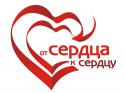            14 октября 2013 года  в рамках проекта «Проведение на территории муниципального района «Город Валуйки и Валуйский район благотворительной акции «От сердца к сердцу»» в районном Дворце культуры и спорта состоялся благотворительный концерт, целью которого являлся сбор денежных средств для оказания материальной помощи семерым маленьким валуйчанам с ограниченными возможностями, нуждающимся в дорогостоящем реабилитационном и хирургическом лечении.          Открывая мероприятие, на котором присутствовали руководители предприятий и организаций, предприниматели, главы администраций сельских округов, просто неравнодушные граждане, глава администрации муниципального района А.И. Дыбов поблагодарил всех собравшихся в зале зато, что они решили принять участие в благотворительной акции. Он          отметил, что сегодня мы живем в солидарном обществе, и должны помогать и поддерживать друг друга. И сегодня, участвуя в этой благотворительной акции, мы протягиваем руку помощи нашим юным валуйчанам, открываем для них  свои сердца.            Алексей Иванович первым сделал свой личный взнос в фонд благотворительной акции.          В ходе мероприятия валуйчане сделали благотворительные пожертвования на сумму свыше 620 тысяч рублей.         На протяжении всего мероприятия  юные артисты и  сотрудники районного Дворца культуры и спорта  дарили  всем  теплоту своих сердец. Заместитель начальника управлениясоциальной защиты населения                                            И. Потехина